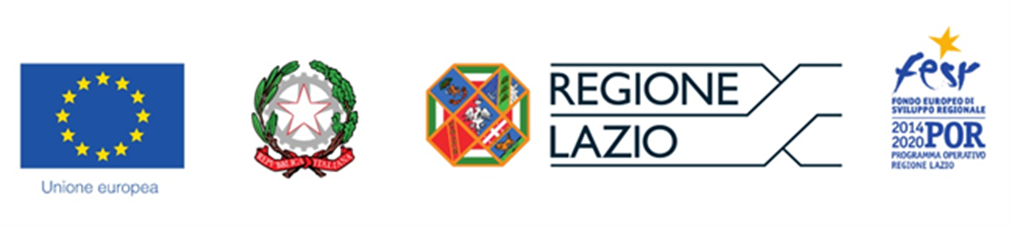 Dichiarazione Dimensioni di impresa (Appendice 3)POR FESR 2014-2020Avviso Pubblico “RISTORO LAZIO MPMI INSEDIATE IN AREE ASI”DICHIARAsotto la propria responsabilità, ai sensi degli art. 46 e 47 del D.P.R. n. 445/2000, consapevole delle responsabilità ai sensi degli artt. 75 e 76 del D.P.R. n. 445/2000 e delle conseguenze civili e penali previste in caso di dichiarazioni mendaci e formazione o uso di atti falsi e consapevole altresì della decadenza dai benefici concessi conseguente a dichiarazione non veritiera, di essere una MPMI secondo la definizione di cui all'Allegato I del Regolamento della Commissione (UE) N. 651 del 17 giugno 2014 - che dichiara alcune categorie di aiuti compatibili con il mercato interno in applicazione degli articoli 107 e 108 del trattato.Assenza di relazioni che generano Impresa Unica o rapporti con Imprese Collegate o AssociateA.1 Assenza di relazioni che creano Impresa Unica (ed Imprese Controllanti/Controllate/ Collegate) che l’Impresa Richiedente non ha con altre imprese alcun legame fra quelli di seguito indicati: -	un’impresa detiene la maggioranza delle quote o azioni o dei diritti di voto degli azionisti o soci di un’altra impresa;-	un’impresa ha il diritto di nominare o revocare la maggioranza dei membri del consiglio di amministrazione, direzione o sorveglianza di un’altra impresa;- 	un’impresa ha il diritto di esercitare un’influenza dominante su un’altra impresa in virtù di un contratto concluso con quest’ultima oppure in virtù di una clausola dello statuto di quest’ultima;- 	un’impresa azionista o socia di un’altra impresa controlla da sola, in virtù di un accordo stipulato con altri azionisti o soci dell’altra impresa, la maggioranza dei diritti di voto degli azionisti o soci di quest’ultima; - 	le imprese fra le quali intercorre una delle relazioni sopra indicate, per il tramite di una o più altre imprese, sono anch’esse considerate un’impresa unica;A.2 Assenza di altre relazioni che creano rapporti con altre Imprese Collegate (che non rientrano nella definizione di Impresa Unica) che l’Impresa Richiedente, intesa come Impresa Unica, non ha con altre Imprese una delle relazioni di cui al punto A.1 per il tramite di una persona fisica o di un gruppo di persone fisiche che agiscono di concerto, ove tali Imprese esercitino le loro attività o una parte delle loro attività sullo stesso mercato rilevante o su mercati contigui. Si considerano operare sullo “stesso mercato rilevante” le Imprese che svolgono attività ricomprese nella stessa divisione della classificazione delle attività economiche ATECO (prime 2 cifre dopo la lettera che identifica la sezione). Si considerano operare su “mercati contigui” le Imprese che fatturano almeno il 25% tra di loro (anche una sola delle due).A.3 Assenza di altre relazioni che creano rapporti con Imprese Associate 	che l’Impresa Richiedente non ha con altre Imprese non già classificate come Imprese Collegate (sezione A.1 e A.2), la seguente relazione: un'Impresa (Impresa a monte) detiene, da sola o insieme a una o più Imprese collegate, almeno il 25% del capitale o dei diritti di voto di un'altra Impresa (Impresa a valle).Identificazione Imprese Controllanti/Controllate/Collegate (facenti o meno parte dell’Impresa Unica) e delle Imprese AssociateB.1 Relazioni con Imprese Controllanti/Controllate/Collegate e facenti parte dell’Impresa Unica  che la Richiedente ha relazioni con le seguenti Imprese Controllanti/Controllate/Collegate e che costituiscono Impresa Unica:Descrizione della relazione (fra quelle indicate nella precedente sezione A1) __________________________Impresa (denominazione/ragione sociale) ______________________CF/P. IVA ___________________(replicare, per ogni impresa; se necessario numerare progressivamente tramite ID)             B.2 Relazioni con Imprese Collegate non facenti parte dell’Impresa unica che la Richiedente ha relazioni con le seguenti altre Imprese Collegate (che non costituiscono Impresa Unica):Descrizione della relazione (fra quelle indicate nella precedente sezione A2) __________________________Impresa (denominazione/ragione sociale) ______________________CF/P. IVA ______________________(replicare, per ogni impresa; se necessario numerare progressivamente tramite ID)B.3 Relazioni con Imprese Associate che la Richiedente ha relazioni con le seguenti altre Imprese Associate:Descrizione della relazione (fra quelle indicate nella precedente sezione A3) __________________________Impresa (denominazione/ragione sociale) ______________________CF/P. IVA ______________________Entità percentuale del capitale sociale o dei diritti di voto _____________(replicare, per ogni impresa; se necessario numerare progressivamente tramite ID)C. Informazioni sulle dimensioni di impresaC.1 Informazioni sulla dimensione di Impresa. che il 25% o più del capitale o dei diritti di voto della Richiedente non è controllato direttamente o indirettamente da uno o più enti pubblici, a titolo individuale o congiuntamente;  che il 25% o più del capitale o dei diritti di voto della Richiedente è controllato direttamente o indirettamente da uno o più dei seguenti enti pubblici, che non siano collegati, individualmente o collegialmente, con la Richiedente: società pubbliche di partecipazione, società di capitale di rischio, persone fisiche o gruppi di persone fisiche esercitanti regolari attività di investimento in capitali di rischio che investono fondi proprio in imprese non quotate (business angels) a condizione che il totale investito dai suddetti business angels in una stessa impresa non superi 1,250 milioni di euro; università o centri di ricerca senza scopo di lucro; investitori istituzionali compresi i fondi di sviluppo regionale;autorità locali autonome aventi un bilancio annuale inferiore a 10 milioni di euro e meno di 5 mila abitanti che il 25% o più del capitale o dei diritti di voto della Richiedente è controllato direttamente o indirettamente da uno o più enti pubblici (anche quelli riportati nel precedente punto se collegati alla Richiedente), a titolo individuale o congiuntamente;Dati dell’Impresa Richiedente e delle Imprese Controllate/Controllanti/Collegate e Associate, ai fini del calcolo della dimensione di Impresa, sono i seguenti: Se alcuni valori non sono disponibili oppure non sono previsti dal regime fiscale dell’impresa, indicare “/” oppure “0” (zero) nel relativo campo della tabella e scrivere qui sotto la motivazione per cui il valore non è stato comunicato (Ampliare quanto necessario)DATA 	FIRMA__________________	_____________DICHIARAZIONE RELATIVA ALLE DIMENSIONIDI IMPRESA(PICCOLA MEDIA IMPRESA)DICHIARAZIONE RELATIVA ALLE DIMENSIONIDI IMPRESA(PICCOLA MEDIA IMPRESA)DICHIARAZIONE RELATIVA ALLE DIMENSIONIDI IMPRESA(PICCOLA MEDIA IMPRESA)DICHIARAZIONE RELATIVA ALLE DIMENSIONIDI IMPRESA(PICCOLA MEDIA IMPRESA)DICHIARAZIONE RELATIVA ALLE DIMENSIONIDI IMPRESA(PICCOLA MEDIA IMPRESA)DICHIARAZIONE RELATIVA ALLE DIMENSIONIDI IMPRESA(PICCOLA MEDIA IMPRESA)DICHIARAZIONE RELATIVA ALLE DIMENSIONIDI IMPRESA(PICCOLA MEDIA IMPRESA)DICHIARAZIONE RELATIVA ALLE DIMENSIONIDI IMPRESA(PICCOLA MEDIA IMPRESA)Il/La sottoscritto/aIl/La sottoscritto/aIl/La sottoscritto/aIl/La sottoscritto/a(nome e cognome)(nome e cognome)(nome e cognome)(nome e cognome)nato/a  a  nato/a  a  (Stato, Comune)(Stato, Comune)(Stato, Comune)(Stato, Comune)il(gg/mm/aaaa)residente inresidente inresidente in(Stato, CAP/ZIP code, Provincia, Comune, Indirizzo)(Stato, CAP/ZIP code, Provincia, Comune, Indirizzo)(Stato, CAP/ZIP code, Provincia, Comune, Indirizzo)(Stato, CAP/ZIP code, Provincia, Comune, Indirizzo)(Stato, CAP/ZIP code, Provincia, Comune, Indirizzo)in qualità di Legale Rappresentante di*: in qualità di Legale Rappresentante di*: in qualità di Legale Rappresentante di*: in qualità di Legale Rappresentante di*: in qualità di Legale Rappresentante di*: in qualità di Legale Rappresentante di*: in qualità di Legale Rappresentante di*: (denominazione legale del titolare di partita IVA)(denominazione legale del titolare di partita IVA)(denominazione legale del titolare di partita IVA)(denominazione legale del titolare di partita IVA)(denominazione legale del titolare di partita IVA)(denominazione legale del titolare di partita IVA)(denominazione legale del titolare di partita IVA)* cancellare la dizione non pertinente* cancellare la dizione non pertinente* cancellare la dizione non pertinente* cancellare la dizione non pertinente* cancellare la dizione non pertinente* cancellare la dizione non pertinente* cancellare la dizione non pertinente       con sede legale/fiscale in:       con sede legale/fiscale in:       con sede legale/fiscale in:       con sede legale/fiscale in:       con sede legale/fiscale in:(Stato, CAP/ZIP code, Provincia, Comune, Indirizzo)(Stato, CAP/ZIP code, Provincia, Comune, Indirizzo)(Stato, CAP/ZIP code, Provincia, Comune, Indirizzo)OccupatiOccupatiAttivoAttivoFatturatoFatturato%ID Impresa (ULA)(ULA)patrimonialepatrimonialePartecipazioneID Impresa Ultimo bilancioPenultimobilancioUltimoBilancioPenultimo bilancio Ultimo bilancio Penultimo bilancio PartecipazioneID Impresa PenultimobilancioImpresa Richiedente (unica riga da compilare nel caso in cui si dichiari quanto indicato ai punti A.1, A.2 e A.3)Impresa Richiedente (unica riga da compilare nel caso in cui si dichiari quanto indicato ai punti A.1, A.2 e A.3)Impresa Richiedente (unica riga da compilare nel caso in cui si dichiari quanto indicato ai punti A.1, A.2 e A.3)Impresa Richiedente (unica riga da compilare nel caso in cui si dichiari quanto indicato ai punti A.1, A.2 e A.3)Impresa Richiedente (unica riga da compilare nel caso in cui si dichiari quanto indicato ai punti A.1, A.2 e A.3)Impresa Richiedente (unica riga da compilare nel caso in cui si dichiari quanto indicato ai punti A.1, A.2 e A.3)Impresa Richiedente (unica riga da compilare nel caso in cui si dichiari quanto indicato ai punti A.1, A.2 e A.3)Impresa Richiedente (unica riga da compilare nel caso in cui si dichiari quanto indicato ai punti A.1, A.2 e A.3)Impresa Richiedente (unica riga da compilare nel caso in cui si dichiari quanto indicato ai punti A.1, A.2 e A.3)Imprese Controllate/Controllanti/CollegateImprese Controllate/Controllanti/CollegateImprese Controllate/Controllanti/CollegateImprese Controllate/Controllanti/CollegateImprese Controllate/Controllanti/CollegateImprese Controllate/Controllanti/CollegateImprese Controllate/Controllanti/CollegateImprese Controllate/Controllanti/CollegateImprese Controllate/Controllanti/Collegate1 2 n Imprese AssociateImprese AssociateImprese AssociateImprese AssociateImprese AssociateImprese AssociateImprese AssociateImprese AssociateImprese Associate1 2 n TotaleTotaleTotaleTotaleTotaleTotaleTotaleTotaleTotale